ОТЧЕТУПРАВЛЯЮЩЕЙ ОРГАНИЗАЦИИ ООО «ЭНЕРГОПРОГРЕСС»О ВЫПОЛНЕНИИ ДОГОВОРА УПРАВЛЕНИЯ МНОГОКВАРТИРНЫМ ДОМОМ№ 95а по ул. Солидарности	ЗА ОТЧЕТНЫЙ ПЕРИОДс 01.01.2016 года по 31.12.2016 года.I. Общие сведения о многоквартирном домеII. Техническое состояние общего имущества многоквартирного домаIII. Отчет по затратам на содержание и текущий ремонт общего имущества жилого дома за 2016 г.IV. Отчет о движении денежных средств за отчетный периодГенеральный директор ООО «Энергопрогресс»  __________________   С. В. Данилович_______________________                                                                                                                                                          ЭП генеральный директор Данилович С.В., ООО «Энергопрогресс»Подробнее с отчетом управляющей организации ООО «Энергопрогресс» о выполнении договора управления многоквартирным домом в 2016 году Вы можете ознакомиться на сайте: http://energoprogress54.ru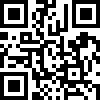 Приложение № 1ПЕРЕЧЕНЬобязательных работ и услугпо содержанию и ремонту общего имущества собственников помещений в многоквартирных домахпо ул. Солидарности 95ав 2016 г.1.Адрес многоквартирного домаул. Солидарности 95а2.Год постройки19933.Год последнего капитального ремонтанет4.Количество этажей55.Количество подъездов46.Количество квартир807.Строительный объем15500м38.Площадь подвала750м29.Площадь жилых помещений4775,7м210.Уборочная площадь лестниц543м211.Уборочная площадь других помещений общего пользования1924м212.Площадь земельного участка3900м2№ п/пНаименование конструктивных элементовОписание элемента (материал, конструкция)Техническое состояние1.Фундаментленточный монолитныйТребуется ремонт отмостки 256 м22.ЦокольштукатуркаТребуется ремонт продухов 16 шт3.Капитальные (несущие) стены:Капитальные (несущие) стены:Капитальные (несущие) стены:3.1Наружныестеновые панелиудовлетворительное3.2Внутренниеж/б плитыудовлетворительное4.Балконыбетон, 64 шт.удовлетворительное5.Перекрытияж/б плитыудовлетворительное6.Крыша, кровляж/б плиты 1080 м2, плоская с внутренним водостокомТребуется герметизация стыков кровельных плит 480 м7.Места общего пользования:Места общего пользования:Места общего пользования:7.1Крыльца бетон, 4 шт.Требуется ремонт козырьков 2 шт7.2Лестницыбетонудовлетворительное7.3ПолыбетонТребуется изменение уровня пола в подвале 350 м27.4Окнадеревянные, 64 шт.Требуется окраска 64 шт7.5Дверидеревянные, 8 шт.удовлетворительное7.5Двериметаллические, 8 шт.удовлетворительное8.Отделка:Отделка:Отделка:8.1Внутренняяизвестковая и масляная окраскаудовлетворительное8.2Наружнаянет10.Внутридомовые инженерные коммуникации:Внутридомовые инженерные коммуникации:Внутридомовые инженерные коммуникации:10.1ОтоплениестальТребуется установка общедомовых приборов учёта10.2Горячее водоснабжениестальТребуется установка общедомовых приборов учёта10.3Холодное водоснабжениестальудовлетворительное10.4Водоотведениечугунудовлетворительное10.5ЭлектроснабжениеалюминийТребуется:демонтаж опор под светильники типа «Кобра» - 4 шт.;установка энергосберегающих светильников – 68 шт;установка общедомовых электросчетчиков – 2 штПеречень работ и услугНачисления за отчетный периодПлановые удельные затраты, руб./м2Фактические затраты, подтвержденные актами выполненных работ (услуг) за отчетный период, руб.Разница (руб.)1. Работы и услуги по содержанию1785248,2930,731 904 616,83   - 119 368,54   2. Работы по текущему ремонту 209140,703,60199100,0010 040,70   ВСЕГО работ по содержанию и ремонту1994388,9934,332103716,83- 109 327,84   Наименование статей доходов и расходовСодержание и текущий ремонт общего имущества (руб.)Содержание и текущий ремонт общего имущества (руб.)1. Долг (-) или остаток (+) на начало года-118660,092. Начислено1 994 388,99   3. Оплачено1 415 134,12   3.1. собственниками и нанимателями жилых помещений (приватизированное жилье и договоры найма) 1 415 134,12   3.2. собственниками жилых помещений(Муниципалитет, МО РФ) 4. Выполнено работ (оказано услуг) всего на2 103 716,83   5. Остаток на конец отчетного года                                                                                         ("-" - перевыполнено работ ;   "+" - недовыполнено работ) - 227 987,93   с учетом остатка на начало периода6. Задолженность на конец отчетного года737 499,73   с учетом долга на начало периода6.1.  переходящая задолженность 2015г. 158 244,86   6.2. собственников и нанимателей жилых помещений (приватизированное жилье и договоры найма) 97 760,10   6.3. собственников жилых помещений (Муниципалитет, МО РФ) 481 494,77   разница в тарифах№п/пОбщая площадь помещений   (м2)Общая площадь помещений   (м2)4841,224841,22Отчет за 2016 годОтчет за 2016 год№п/п- площадь жилых помещений   (м2)- площадь жилых помещений   (м2)4841,224841,22Отчет за 2016 годОтчет за 2016 год№п/пПеречень обязательных работ и услугУсловия  выполнения  работ, оказания услугСтоимостьработ и услуг:Стоимостьработ и услуг:Стоимостьработ и услуг:Стоимостьработ и услуг:№п/пПеречень обязательных работ и услугУсловия  выполнения  работ, оказания услугВ год, руб.За 1 м2, руб. в месяцВ год, руб.За 1 м2, руб. в месяц1Техническое обслуживание внутридомового инженерного оборудования и конструктивных элементов зданийПроведение технических осмотров, профилактический ремонт и устранение незначительных неисправностей в системах отопления, водоснабжения, водоотведения, электроснабжения и конструктивных элементах здания. Ремонт, регулировка, наладка и испытание систем центрального отопления. Ремонт и консервация поливочных систем. Укрепление трубопроводов, мелкий ремонт изоляции, протирка и смена перегоревших лампочек и выключателей в помещениях общего пользования, лестничных клеток, чердаках, уличном освещении. Смена и восстановление разбитых стекол в помещениях общего пользования; ремонт и укрепление тамбурных дверей; проверка состояния и восстановление продухов в цоколях здания, очистка кровли от мусора, грязи, снега, сосулек и т.д.452 557,25   7,79   452 557,25   7,792Санитарное содержание помещений общего пользования231 216,67   3,98   231 216,67   3,983Уборка земельного участка, входящего в состав общего имущества дома371 224,75   6,39   371 224,75   6,394Дератизация Ежемесячно2 904,73   0,05   2 904,73   0,055Вывоз и утилизация ТБО Ежедневно106 313,19   1,83   106 313,19   1,836Вывоз и утилизация КГОПо мере необходимости66 227,89   1,14   66 227,89   1,147Использование механизированной техники (автовышка, фронтальный погрузчик, МКСМ - многоцелевая коммунально-строительная машина ) Не менее 2-х раз в месяц 60 999,37   1,05   60 999,37   1,058Услуги по эксплуатации и техническому обслуживанию узла учета холодного водоснабженияЕжемесячно17 428,38   0,30   17 428,38   0,30ВСЕГО стоимость работ и услуг по содержанию общего имущества в МКДВСЕГО стоимость работ и услуг по содержанию общего имущества в МКДВСЕГО стоимость работ и услуг по содержанию общего имущества в МКД1 308 872,24   22,53   1 308 872,24   22,539Управление многоквартирным домомПланирование работ по текущему содержанию общего имущества многоквартирного дома, планирование финансовых и технических ресурсов; осуществление систематического контроля над качеством услуг, работ подрядчиков и за исполнением иных договорных обязательств; оплата работ и услуг подрядчиков в соответствии с заключенными договорами, взыскание задолженности по оплате ЖКУ, ведение тех.документации, работа с населением в т.ч. рассмотрение обращений и жалоб по качеству обслуживания и др.130 712,94   2,25130 712,94   2,2510Непредвиденный , в т.ч. аварийный ремонтПостоянно на системах водоснабжения, теплоснабжения, канализации, энергообеспечения345 663,11   5,95465031,658,00ВСЕГО стоимость работ и услуг по содержанию общего имущества в МКД, в том числе управление(в размере 10%)ВСЕГО стоимость работ и услуг по содержанию общего имущества в МКД, в том числе управление(в размере 10%)ВСЕГО стоимость работ и услуг по содержанию общего имущества в МКД, в том числе управление(в размере 10%)1 785 248,29   30,731904616,8332,7811Текущий ремонтРемонт дверей (установка дверей в помещение узла учета) 16 847,45   0,290,0011Текущий ремонтРемонт кровли (80 м) 192 293,25   3,31199100,003,43ВСЕГО стоимость работ текущего ремонта общего имущества МКДВСЕГО стоимость работ текущего ремонта общего имущества МКДВСЕГО стоимость работ текущего ремонта общего имущества МКД209 140,70   3,60199100,003,43ВСЕГО стоимость работ и услуг по содержанию жилых помещений МКДВСЕГО стоимость работ и услуг по содержанию жилых помещений МКДВСЕГО стоимость работ и услуг по содержанию жилых помещений МКД1 994 388,99   34,332103716,8336,21